Составители: В.Н. Слюсарев, В.И. Терпелец, Швец Т.В.Методические указания для самостоятельной работы по направлению 35.06.01 «Сельское хозяйство», профиль «Агрофизика» / сост. В.Н. Слюсарев, В.И. Терпелец, Швец Т.В. –  Краснодар: КубГАУ, 2014. – 19 с.Изложены справочные и другие учебно - методические материалы, необходимые для самостоятельного выполнения курса практических занятий по дисциплине «Мелиоративное почвоведение». Учебно-методическое пособие предназначено для подготовки аспирантов по направлению 35.06.01 «Сельское хозяйство», профиль «Агрофизика». Рассмотрено и одобрено методической комиссией факультетов агрохимии и почвоведения, защиты растений Кубанского госагроуниверситета, протокол № 3  от 24.11.2014 г.Председатель,методической комиссии                                                                 В.И. Терпелец                                   © Слюсарев В.Н., Терпелец В.И., Швец Т.В. составление 2014                                               © ФГБОУ ВПО «Кубанский государственный                                                    аграрный университет», 2014СОДЕРЖАНИЕ     1. Рекомендуемая тематика рефератов по дисциплине............................4     2. Задания для самостоятельных работ.....................................................4     3.Перечень учебно-методического обеспечения для самостоятельной работы, обучающихся по дисциплине............................................................5     4. Тематика вопросов для самоконтроля...................................................7     5. Приложения............................................................................................10      Самостоятельная работа аспирантов определяется необходимостью изучения теоретического и практического материала, который не рассматривается на аудиторных занятиях или он является заданием по курсу практических (семинарских) занятий.     Практические занятия предусматривают задания, которые аспирант самостоятельно прорабатывает с использованием рекомендуемого списка источников литературы или учебно-методического материала, представленного ниже к каждой практической работе в данном разделе пособия в виде приложений.      Задания для самостоятельной работе представлены в учебно – методических разработках к каждой практической работе.1. Рекомендуемая тематика рефератов по дисциплине1.1Осушение почв для садов и ягодников1.2.Дренаж парков и лесопитомников. Дренаж в оползневых районах1.3.Дренаж заболоченных почв при ландшафтном и гражданском строительстве          1.4.Факторы почвообразования как основа проектирования мелиорации           2. Задания для самостоятельных работТематика заданий к самостоятельным и контрольной работам установлена в соответствии с Паспортом фонда оценочных средств. Задание для самостоятельной работы №1:По данным приложения 12 необходимо:1. Дать агрономическую оценку физико-химическим свойствам почвы.2. Определить потребность почвы в химической мелиорации и если необходимо рассчитать дозу мелиоранта (извести).Задание для самостоятельной работы №2:По данным приложения 13 необходимо:1. Дать агрономическую оценку физико-химическим свойствам почвы2. Определить потребность почвы в химической мелиорации и если необходимо рассчитать дозу мелиоранта (гипса).Задание для самостоятельной работы №3: 1. Для выполнения данной работы по результатам химического анализа воды (индивидуальное задание выдается преподавателем) необходимо дать оценку пригодности ее для  орошения с учетом солеустойчивости культуры и почвенно-климатических условий.  2. Необходимо также определить сумму катионов и анионов, затем по периодической таблице Менделеева (приложение 14), сделать пересчет из мг-экв/л на единицу измерения г/л.      Задание для самостоятельной работы №4:По литературным данным выполнить:1)	группировку культур по допустимому порогу предпосевной влажности почвы  (rДМ);2)	выписать предельный порог иссушения почвы, при котором нарушается водоснабжение растений, в зависимости от почвенной разновидности.Задание для самостоятельной работы №51.	Ознакомиться с существующими классификациями оросительной воды (приложение 1, 2). 2.	Изучить классификацию солеустойчивости сельскохозяйственных культур.         Задание для самостоятельной работы № 6: 1. На предлагаемой схеме почвенно-агроэкологического районирования РФ с помощью цветового обозначения выделить  почвенно-агроэкологические пояса. 2.Провести анализ схемы агроэкологического районирования России с указанием основных направлений почвенно - мелиоративных мероприятий.3. Перечень учебно-методического обеспечения для самостоятельной работы, обучающихся по дисциплине: 1.Иванов В.Д., Кузнецова Е.В. Мелиоративное почвоведение: учебное пособие. - Воронеж: ФГОУ ВПО ВГАУ, 2006. – 255 с. 2.Мамонтов В.Г. Панов, Н.П., Кауричев И.С., Игнатьев Н.Н. Общее      почвоведение.  – М.: КолосС, 2006. – 456 с. 3. Практикум по почвоведению (почвы Северного Кавказа): уч. пособ. /.- Краснодар: Сов. Кубань,2003. – 328 с.  4.Вальков В.Ф., Штомпель Ю.А., Тюльпанов В.Н. Почвоведение (почвы  Северного Кавказа). Краснодар: Сов. Кубань, 2002, - 728 с. 5. Вальков В.Ф., Штомпель Ю.А., Котляров Н.С. Экологическое почвоведение: Уч. Пособ. Краснодар: Сов.Кубань, 2004. – 400 с. 6. Добровольский Г.В. География почв: Учебник. - 2-е изд., перераб. и доп. / Г.В. Добровольский, И.С. Урусевская. − М.: изд-во МГУ, изд-во «КолосС», 2004. − 460с. 7. Химический анализ почвы. Руководство по применению почвенных лабораторий и тест – комплектов / Под ред. К.х.н. А.Г. Муравьёва. – Изд. 3-е переработанное и дополн. СПб.: «Крисмас+», 2015. – 136 с. 8. Образовательный портал КубГАУ [Электронный ресурс]: Режим доступа: http://edu.kubsau.local. 10. Штомпель Ю.А. Почвенно-экологические основы и проблемы земледелия в Северо-Западном Предкавказье: учеб. пособие для вузов / Н.Н. Нещадим, Е.В. Полуэктов, В.Н.Слюсарев, Ю.А. Штомпель; под ред. Ю.А. Штомпеля, Н.Н. Нещадима. − Краснодар: Сов. Кубань, 2006. − 332с. 11. Слюсарев В.Н. Методические указания по организации и выполнению самостоятельной работы студентов при изучении курса «Почвоведение с основами геологии». Уч. пособ.– Краснодар, 2004. - 144 с. 12.Терпелец В.И., Слюсарев В.Н. Учебно-методическое пособие по изучению агрофизических и агрохимических методов исследования почв.- Краснодар: КубГАУ, 2015. – 65с. 13. Курс лекций для мультимедийного сопровождения по дисциплине «Общее почвоведение».  Зарегистрирована в Реестре баз данных 7 октября 2009г. Федеральный институт интеллектуальной собственности Автор: Слюсарев Валерий Никифорович Заявка № 2009620419. 14.Шеуджен А.Х. Агрохимия чернозёма. – Майкоп: ОАО «Полиграф-ЮГ», 2015. – 2015 г. – 232 с. 15. Шеуджен А.Х. Агрохимия. Ч.2. Методика агрохимических исследований: учеб. пособие/ А.Х.  Шеуджен, Т.Н. Бондарева. – Краснодар: КубГАУ, 2015. – 703 с.Почвенно-экологический атлас Краснодарского края, Краснодар, 1999г. – 41с. 16.  Агроинформационный  банк почвенных  данных кафедры почвоведения Куб ГАУ  по использованию земель Краснодарского края. 17.Список литературы и источников для обязательного изучения; 18. Научной электронной библиотеки РФФИ (E-library), к которым имеется доступ в сети Интернет: «Доклады РАН»; «Известия РАН. Почвоведение»; «Известия РАН. Агрохимия»;  19. Научный журнал: «Труды Кубанского государственного аграрного университета»; 20. Политематический сетевой электронный научный журнал Кубанского государственного аграрного университета. Режим доступа: http://ej.kubagro.ru. 21. Полнотекстовая БД диссертаций РГБ; 22.Электронные версии статей издательств KLUWER, SPRINGER, BLACKWELL, ACADEMIC PRESS, ИНИОН РАН и др.; 23. БД SpringerLink; 24. БД издательства ELSEVIER; 25. Коллекция журналов издательства Оксфордского университета; 26. Словари и справочники издательства Оксфордского университета; 27.  БД издательства Cambridge University Press; 28.  Университетская библиотека ONLINE; 29. ЭБС «БиблиоТЕХ»; 30. Научная электронная библиотека РФФИ (E-library); 32. Реферативный журнал ВИНИТИТематика вопросов для самоконтроляПредмет, задачи и методы мелиоративного почвоведения. Какие вопросы изучаются при проведении крупномасштабной гидрогеологической съемки в районах болот и заболоченных почв, подлежащих осушениюКакие вопросы изучаются при съемке районов орошаемого земледелия?Перечислите условия естественного и искусственного водопроявления. Какие вопросы изучаются при обследовании водопунктов?Что и как отображают на карте фактического материала?Что представляет собой гидрогеологическая карта?Как различаются мелиорируемые массивы по уклону местности?Что такое уклон местности, как его определить?Мезо- и микрорельеф, их характеристики.Для чего и каким образом учитывают уровень грунтовых вод?Как разделяются почвогрунты по характеру их происхождения?Степень карбонатности и засоления почв.В чем принципиальное отличие между известкованием и гипсованием почвы?Каков механизм почвоулучшающего действия кальция?Как определить дозу извести и гипса?Каково отношение сельскохозяйственных культур к реакции почвенной среды и содержанию поглощенного натрия?Как подразделяются почвы по характеру их увлажнения?Перечислите основные типы водного питания почв.Каков характер проведения полевых изысканий на объекте осушения?Какие показатели используют в почвенно-мелиоративной карте?Какие почвенные исследования проводят в полевых условиях?Какие анализы почв выполняют в лабораторных условиях?По каким показателям определяют целесообразность осушения почв?Как делятся почвы по типу водного питания и по потребностям в гидромелиорациях?Перечислите основные виды культуртехнических работ.Охарактеризуйте лесистость и закустаренность мелиорируемого массива.Перечислите основные показатели пнистости и закочкаренности почв.Что понимают под поверхностным и коренным улучшением почв?Как улучшить состояние лугов и пастбищ?Охарактеризуйте сущность и содержание приемов агролесомелиорации.Перечислите приемы повышения продуктивности лугов и пастбищ.Приведите примеры повышения продуктивности лугов и пастбищ за счет минеральных и органических удобрений.Какова разница в урожайности естественных и улучшенных сенокосов и пастбищ?Какими принципами и критерями руководствуются в проведении лесомелиорации и лугомелиорации?В чем особенность полевой почвенно-эрозионной съемки по сравнению с обычной?Как различаются почвы по степени их смытости?Принципы выбора эталона несмытой почвы.Почвозащитные и полевые севообороты.Категории эрозионноопасных почв и почвозащитные агрокомплексы.Сущность и содержание ресурсосберегающей технологии обработки почв.Система машин в ресурсосберегающей технологии обработки почв.Эффективность ресурсосберегающей технологии обработки почв.Перечислите категории земель, подлежащих рекультивации.Назовите группы земель по направлениям их рекультивации.Технологии выполнения рекультивации.Вид использования рекультивированных земель.Почвы таежно-лесной зоны и особенности их мелиорацияМелиорация и окультуривание торфяных болотных почв.  Мелиорация серых лесных почв.Мелиорация черноземных почв.Мелиорация каштановых и бурых почв.Мелиорация пустынных почв.Засоленные почвы и солоди. Солоди и их мелиорацияПочвы субтропиков и горных областей, особенности их окультуривания и мелиорации.Мелиорация аллювиальных почв.ПРИЛОЖЕНИЯПриложение 1КЛАССИФИКАЦИЯ ОРОСИТЕЛЬНОЙ ВОДЫ В ИНДИИ (ПО Г.С. НЕСТЕРОВОЙ)КЛАССИФИКАЦИЯ ВОДЫ ПО ОБЩЕЙ МИНЕРАЛИЗАЦИИ (ПРЕДЛОЖЕНА ЮНЕСКО)УСЛОВИЯ ПРИМЕНЕНИЯ МИНЕРАЛИЗОВАННЫХ ВОД ДЛЯ ОРОШЕНИЯ(В.А. КОВДА, 1977 г.)Приложение 2 РАСЧЕТНОЕ ОПРЕДЕЛЕНИЕ КАЧЕСТВА ОРОСИТЕЛЬНОЙ ВОДЫ1. Модификация формулы Гапона (США):где:  и  – расчетная величина, учитывающая сумму катионов Са2+ + Mg2+ и анионов С02– + НС03–.Имеются справочные таблицы для расчета рНс по значению слагаемых. Если рНс = 8,4, то условия для растворения солей кальция (СаСО3) благоприятны. Если pНс > 8,4, то СаСО3 выпадает в осадок. В данном случае оценка воды по величине SAR следующая: 6 – 	осолонцевание не ожидается; 6-9 – 	возможно постепенное накопление солей в почве; 9 – 	может произойти осолонцевание. 2. Формула Израэльсона:где: М – 	общий слой оросительной воды, м;С – 	степень минерализации, кг/м3;S – 	предельно допустимое содержание солей в почве, кг солей на 100 кг почвы;j – 	плотность (объемная масса), кг/м3;Н – 	мощность увлажняемого слоя, м. 3. Формула И. Собольч,  К.  Дяряб:где: d – 	степень накопления солей;а и в – содержание растворимых солей в почве в начале и конце вегетации (наблюдений) кг на 100 кг почвы. При а = в, то есть содержание солей в почве не меняется, предельно допустимая минерализация оросительной воды:Остальные, обозначения те же, что и в формуле Израэльсона.Приложение 3ОСОБЕННОСТИ ЗАСОЛЕНИЯ ЗЕМЕЛЬ В РАЗЛИЧНЫХ ПРИРОДНЫХ ЗОНАХ (В. А. КОВДА, В. В. ЕГОРОВ)Приложение 4КЛАССИФИКАЦИЯ ЗЕМЕЛЬ ПО СТЕПЕНИ ЗАСОЛЕНИЯ (Н. И. БАЗИЛЕВИЧ, Е. И. ПАНКОВА, В. В. ЕГОРОВ И ДР.)Приложение 5КЛАССИФИКАЦИЯ ПОЧВ ПО ГЛУБИНЕ ЗАЛЕГАНИЯ СОЛЕВОГО ГОРИЗОНТА    Приложение 6ТИП ЗАСОЛЕНИЯ ПОЧВ В ЗАВИСИМОСТИ ОТ СООТНОШЕНИЯ АНИОНОВ И КАТИОНОВ В ВОДНОЙ ВЫТЯЖКЕ (Я.А. ПАЧЕПСКИЙ)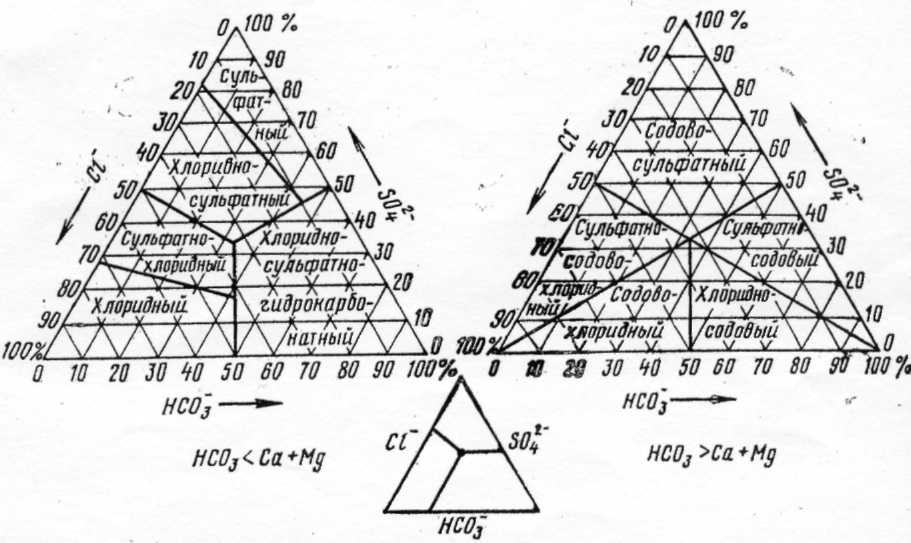 Приложение 7РАЗЛИЧИЕ СОЛОНЦОВ И СОЛОНЦЕВАТОСТИ ПОЧВ ПО ОТДЕЛЬНЫМ ПРИЗНАКАМ (Н.Г. МИНАШИНА, В.В. ЕГОРОВ)* ППК — почвенный поглощающий комплекс.Приложение 8ВИДЫ СОЛОНЦОВ ПО РАЗВИТИЮ СОЛОНЦОВОГО ПРОФИЛЯПриложение 9СОЛЕУСТОЙЧИВОСТЬ РАСТЕНИЙПриложение 10ДОПУСТИМОЕ СОДЕРЖАНИЕ СОЛЕЙ В КОРНЕОБИТАЕМОМ СЛОЕ ПОЧВЫ, %Приложение 11СХЕМА РИСОВОЙ СИСТЕМЫ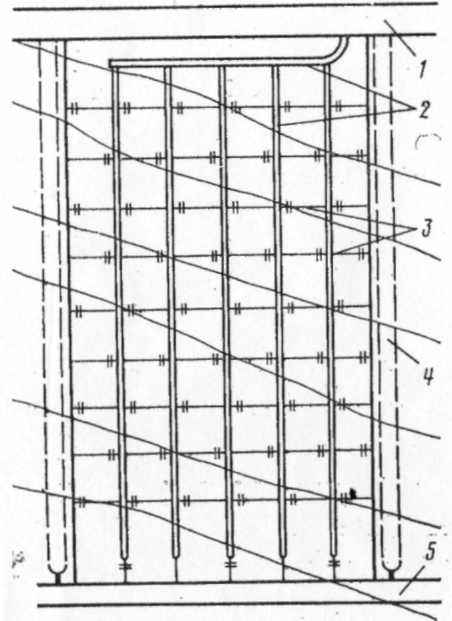 1– открытый собиратель; 2 – временные мелкие дрены и их собиратель; 3 – поперечные водоудерживающие валики с водовыпусками; 4 – закрытые дрены; 5 – участковый оросительПриложение 12ФИЗИКО-ХИМИЧЕСКИЕ СВОЙСТВА ПОЧВ ПОДЗОЛИСТОГО ТИПА ПОЧВООБРАЗОВАНИЯПриложение 13ФИЗИКО-ХИМИЧЕСКИЕ СВОЙСТВА ПОЧВ СТЕПНОГО ТИПА ПОЧВООБРАЗОВАНИЯПриложение 14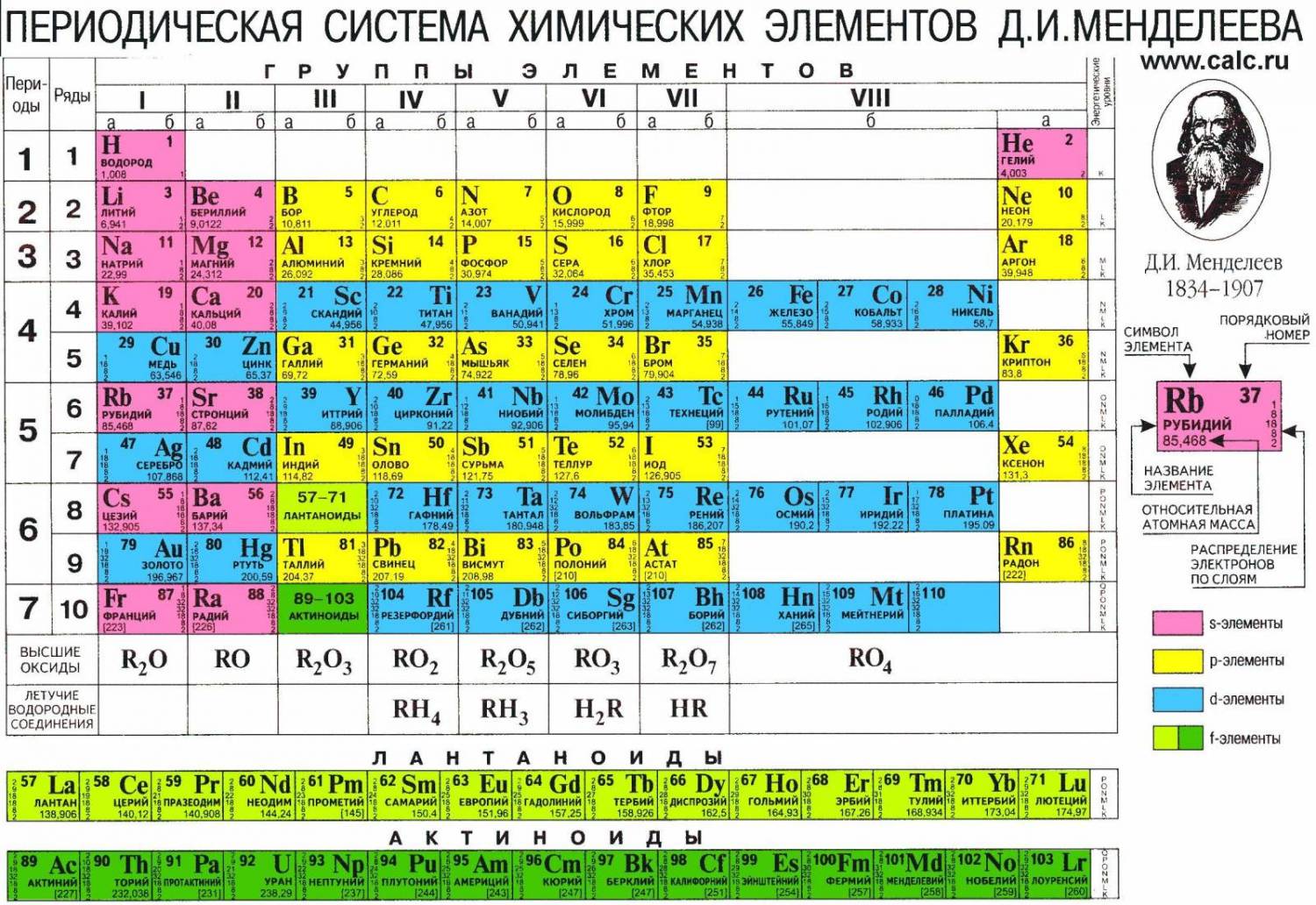 МИНИСТЕРСТВО СЕЛЬСКОГО ХОЗЯЙСТВА РОССИЙСКОЙ ФЕДЕРАЦИИФедеральное государственное бюджетное образовательное учреждениевысшего профессионального образования«КУБАНСКИЙ ГОСУДАРСТВЕННЫЙ АГРАРНЫЙ УНИВЕРСИТЕТ»МЕТОДИЧЕСКИЕЗАДАНИЯ
ДЛЯ САМОСТОЯТЕЛЬНОЙ РАБОТЫ                                                                                                                                                                                                            по дисциплине (модулю)Б1.В.ДВ.1.1 «Мелиоративное почвоведение»Краснодар 2014Класс водыЭлектро-проводность, мкОм / смПредельные значения содержания ионов, мг-экв/лПредельные значения содержания ионов, мг-экв/лПредельные значения содержания ионов, мг-экв/лПредельные значения содержания ионов, мг-экв/лПредельные значения содержания ионов, мг-экв/лПредельные значения содержания ионов, мг-экв/лПредельные значения содержания ионов, мг-экв/лПредельные значения содержания ионов, мг-экв/лКласс водыЭлектро-проводность, мкОм / смNaKCaMgClSO4CO3HCO3A13709,561,641,622,696,004,562,635,47B379030,436,412,499,3322,513,433,8410,25C1211765,217,9211,1932,74104,514,802,634,96ВодаСодержание солей, г/л1.   Пресная1,02.   Минерализованная:1,0слабосоленая (или солоноватая)1,0 – 3,0среднесоленая (солоноватая)3,0 – 10,0соленая10,0 – 34,0океаническая35,03.   Рассолы35,0Концентрация солей (без воды) в поливной воде, г/лЧастота промывокОтвод дренированных вод, % от водозабора0,5 – 1,0раз в 1-2 года10 – 151,0 – 2,01-2 раза в год20 – 252,0 – 3,0несколько раз в год30 – 354,0 – 5,0каждый полив обязательно с промывкой50 – 60Природная зонаКлиматКлиматКлиматОстаточное засоление осадочных породМинерали-зация грунтовых вод, г/лНаиболее распространенные солиЗасоление земельПриродная зонасредне-годовая температура, 0Сатмосферные осадки, ммиспаряемость, ммОстаточное засоление осадочных породМинерали-зация грунтовых вод, г/лНаиболее распространенные солиЗасоление земельПустыня15–1880–1002000–2500обычнодо 200NaCl, MgCl2, MgSO4, СаС12, CaS04широко   распространеноПолупустыня10–12200–3001000–1500частодо 150NaCl, Na2S04, MgS04встречается частоСтепь5–10300–500800–1000редкодо 50Na2S04,    NaCl,     Na2COs , NaHC03, CaS04встречается редкоЛесостепь3–5500–700500–800нет1–3NaHCO3, Na2CO3, Na2 S04очень редкоТип засоленияПоказатель, %Степень засоленияСтепень засоленияСтепень засоленияСтепень засоленияТип засоленияПоказатель, %слабаясредняясильнаяочень сильнаяХлоридный и сульфатно-хлоридный∑ солей0,1–0,20,2–0,40,4–0,80,8Хлоридный и сульфатно-хлоридныйС1–0,01–0,030,03–0,100,1–0,250,23Хлоридно-сульфатный∑солей0,2–0,40,4–0,60,6–0,90,9Хлоридно-сульфатныйС1–0,01–0,030,03–0,100,1–0,230,23Сульфатный∑ солей0,3–0,40,4–0,80,8–1,21,2СульфатныйС1–0,020,060,120,12Хлоридно-содовый и содово-хлоридный∑ солей0,1–0,20,2–0,30,3–0,50,5Хлоридно-содовый и содово-хлоридныйС1–0,01–0,030,070,10,1Хлоридно-содовый и содово-хлоридныйСО32–0,001–0,0020,002–0,0060,005–0,010,01Хлоридно-содовый и содово-хлоридныйНС03–0,080,08–0,120,12–0,180,18Сульфатно-содовый и содово-сульфатный∑ солей0,15–0,250,25–0,40,4–0,60,6Сульфатно-содовый и содово-сульфатныйS042–0,04–0,070,20,200,20Сульфатно-содовый и содово-сульфатныйС032–0,001–0,0020,002–0,0090,009–0,0150,015Сульфатно-содовый и содово-сульфатныйНСОз–0,080,08–0,150,15–0,200,20Сульфатно-хлоридно-гидрокарбонатный∑ солей0,2–0,40,3–0,5не встречаютсяне встречаютсяСульфатно-хлоридно-гидрокарбонатныйС1–0,030,07не встречаютсяне встречаютсяСульфатно-хлоридно-гидрокарбонатныйS042–0,10,12не встречаютсяне встречаютсяСульфатно-хлоридно-гидрокарбонатныйНСОз–0,120,15не встречаютсяне встречаютсяПочвыГлубина залегания солевогогоризонта, смСолончаковые0 – 30Солончаковатые30 – 80Глубокосолончаковатые80 – 150Глубокозасоленные> 150По глубине залегания солонцового горизонтаПо глубине залегания карбонатовПо глубине залегания гипсаПо содержанию обменного натрияМелкосолонцеватые, 0–20 смВысококарбо-натные, <60 смВысокогипсо-вые, <60 смСлабосолонцеватые,5–10 %  ППК*Среднесолонцеватые, 20–60 смГлубококарбо-натные, >60 смГлубокогипсо-вые, >60 смСреднесолонцеватые,10–25%  ППКГлубокосолонцеватые, >60 см––Сильносолонцеватые   и   солонцы >25% ППКВид по мощности гумусового слояВид по мощности гумусового слояВид по мощности надсолонцового горизонтаВид по мощности надсолонцового горизонтаВид по степени солонцеватостиВид по степени солонцеватостивидмощность, смвидмощность, смвидсодержание в ППК обменного Na+, %мелкиеменее 18маломощныеменее 30высоко-более 40средние10-18среденемощные30–40средне-25–40глубокиеболее 18мощныеболее 40низко-10–25остаточно-менее 10СлабосолеустойчивыеСреднесолеустойчивыеСолеустойчивыеКлеверЗерновыеСвекла сахарнаяЛюцерна молодая ДжугараСвекла кормоваяТимофеевкаКунжутАрбузЭспарцетЛукХлопчатникМиндальТоматыРисСливаХлопчатник длинноволокнистыйЛохЯблоняИнжирГранатТополь   пирамидальныйГрушаКарагачШелковицаАкацияФисташкаТамарискАкация белаяСаксаул черныйАлыча     (некоторые сорта)Тип засоления почвСумма токсичных солейв том числе ионыв том числе ионыв том числе ионыТип засоления почвСумма токсичных солейCI-Na+НС03-Хлоридное0,050,020,026––Сульфатно-хлоридное0,050,020,026—Хлоридно-сульфатное0,100,020,026—Сульфатное (с малым содержанием гипса)0,150,020,026—Сульфатное (с высоким содержанием гипса)0,150,02-0,026—Содовое0,050,010,0260,08Хлоридно-содовое и содово-хлоридное0,100,010,0260,08Сульфатно-содовое и содово-сульфатное0,150,010,0260,08Сульфатно-хлоридно-гидрокарбонатное0,150,010,0260,08№  вариантаПочваГоризонтГлубина, смрНрНГидроли-тическая кислот-ностьОбменныекатионыОбменныекатионы№  вариантаПочваГоризонтГлубина, смрНрНГидроли-тическая кислот-ностьСа2+Mg2+№  вариантаПочваГоризонтГлубина, смвод-ныйсоле-воймг-экв на 100 г почвымг-экв на 100 г почвымг-экв на 100 г почвы1234567891.Глееподзолистая контактно-глееватая легкосуглинистая (И.В. Забоева, 1980)А2g5-154,43,55,01,05,71.Глееподзолистая контактно-глееватая легкосуглинистая (И.В. Забоева, 1980)В1g15-254,83,84,53,34,51.Глееподзолистая контактно-глееватая легкосуглинистая (И.В. Забоева, 1980)B2g40-604,93,88,05,02,71.Глееподзолистая контактно-глееватая легкосуглинистая (И.В. Забоева, 1980)B3 конт60-905,33,913,116,21,72.Глееподзолистая контактно-глееватая среднесуглинистая (И.В. Забоева, 1980)А1А26-105,53,43,61,818,42.Глееподзолистая контактно-глееватая среднесуглинистая (И.В. Забоева, 1980)А2g10-185,63,71,81,29,92.Глееподзолистая контактно-глееватая среднесуглинистая (И.В. Забоева, 1980)В1g18-256,34,13,01,81,92.Глееподзолистая контактно-глееватая среднесуглинистая (И.В. Забоева, 1980)Вg конт35-456,43,16,63,31,53.Подзолистая легкосуглинистая (В.Г. Витязев и др., 1978)Ап0-187,36,01,09,81,23.Подзолистая легкосуглинистая (В.Г. Витязев и др., 1978)А218-245,74,23,63,02,03.Подзолистая легкосуглинистая (В.Г. Витязев и др., 1978)А2В30-405,54,43,33,62,83.Подзолистая легкосуглинистая (В.Г. Витязев и др., 1978)В160-705,33,88,48,86,84.Подзолистая легкосуглинистая грунтово-глееватая(В.Г. Витязев и др., 1978)Ап0-275,44,25,94,42,44.Подзолистая легкосуглинистая грунтово-глееватая(В.Г. Витязев и др., 1978)А2В45-555,33,96,76,02,64.Подзолистая легкосуглинистая грунтово-глееватая(В.Г. Витязев и др., 1978)Вg80-905,54,05,212,08,04.Подзолистая легкосуглинистая грунтово-глееватая(В.Г. Витязев и др., 1978)ВСg110-1205,94,24,216,06,05.Подзолистая грунтово-глеевая среднесуглинистая (В.Г. Витязев и др., 1978)Ап0-305,04,09,25,62,85.Подзолистая грунтово-глеевая среднесуглинистая (В.Г. Витязев и др., 1978)А2Вg40-505,63,710,314,09,05.Подзолистая грунтово-глеевая среднесуглинистая (В.Г. Витязев и др., 1978)В1G65-755,73,96,318,010,05.Подзолистая грунтово-глеевая среднесуглинистая (В.Г. Витязев и др., 1978)В2G95-1055,94,35,120,010,06.Подзолистая среднесуглинистая (В.П. Чернов, 1965)А25-284,23,99,32,60,36.Подзолистая среднесуглинистая (В.П. Чернов, 1965)В145-554,64,07,112,54,56.Подзолистая среднесуглинистая (В.П. Чернов, 1965)В285-955,34,53,418,05,66.Подзолистая среднесуглинистая (В.П. Чернов, 1965)В2С135-1455,84,82,518,15,67.Дерново-подзолистая остаточ-но-карбонатная легко-суглин-истая (А.Д. Кашанский, 1977)Ап0-207,7–2,410,55,87.Дерново-подзолистая остаточ-но-карбонатная легко-суглин-истая (А.Д. Кашанский, 1977)А2В22-307,4–1,65,62,27.Дерново-подзолистая остаточ-но-карбонатная легко-суглин-истая (А.Д. Кашанский, 1977)В30-407,6–1,011,87,28.Дерново-слабоподзолистая остаточно-карбонатная легкосуглинистая (В.В. Комиссаров, 1972)Ап0-18–5,61,78,12,38.Дерново-слабоподзолистая остаточно-карбонатная легкосуглинистая (В.В. Комиссаров, 1972)А2В18-25–5,51,19,32,88.Дерново-слабоподзолистая остаточно-карбонатная легкосуглинистая (В.В. Комиссаров, 1972)В40-50–5,70,911,33,19.Дерново-среднеподзолистая легкосуглинистая (В.В. Комиссаров, 1972)Ап0-20–5,42,03,82,09.Дерново-среднеподзолистая легкосуглинистая (В.В. Комиссаров, 1972)А220-28–5,22,91,30,69.Дерново-среднеподзолистая легкосуглинистая (В.В. Комиссаров, 1972)А2В28-35–5,02,16,71,89.Дерново-среднеподзолистая легкосуглинистая (В.В. Комиссаров, 1972)В50-60–5,11,89,84,410.Дерново-сильноподзолистая легкосуглинистая (В.В. Комиссаров, 1972)Ап0-20–4,84,31,81,310.Дерново-сильноподзолистая легкосуглинистая (В.В. Комиссаров, 1972)А225-35–4,63,90,70,410.Дерново-сильноподзолистая легкосуглинистая (В.В. Комиссаров, 1972)А2В35-43–4,43,71,40,310.Дерново-сильноподзолистая легкосуглинистая (В.В. Комиссаров, 1972)В55-65–4,73,65,72,611.Дерново-подзолистая среднесуглинистая (М.С.Симакова, 2002)Ап0-207,36,41,514,04,111.Дерново-подзолистая среднесуглинистая (М.С.Симакова, 2002)А2В20-395,14,05,89,93,411.Дерново-подзолистая среднесуглинистая (М.С.Симакова, 2002)В39-705,03,75,69,84,012.Серая лесная средне-суглинистая  (П.Г. Адерихин, Е.П. Тихова, 1963)Ап0-20–6,020,32,15,212.Серая лесная средне-суглинистая  (П.Г. Адерихин, Е.П. Тихова, 1963)А2В20-40–6,318,91,82,912.Серая лесная средне-суглинистая  (П.Г. Адерихин, Е.П. Тихова, 1963)В40-70–6,315,01,42,313.Темно-серая лесная среднесуглинистая (Л.П. Рубцова, 1974)Ап0-255,94,85,913,63,913.Темно-серая лесная среднесуглинистая (Л.П. Рубцова, 1974)А127-406,05,03,018,42,913.Темно-серая лесная среднесуглинистая (Л.П. Рубцова, 1974)В155-656,35,32,619,13,914.Чернозем оподзоленный легкосуглинистый (И.И. Лебедева и др., 1978)Ап0-205,74,97,835,75,714.Чернозем оподзоленный легкосуглинистый (И.И. Лебедева и др., 1978)А122-325,94,86,032,34,514.Чернозем оподзоленный легкосуглинистый (И.И. Лебедева и др., 1978)АВ40-466,04,93,728,06,214.Чернозем оподзоленный легкосуглинистый (И.И. Лебедева и др., 1978)В150-605,64,53,325,26,015.Чернозем оподзоленный тяжелосуглинистый (А.В. Колоскова и др., 1978)Ап0-205,94,918,940,15,915.Чернозем оподзоленный тяжелосуглинистый (А.В. Колоскова и др., 1978)А120-325,84,817,525,95,415.Чернозем оподзоленный тяжелосуглинистый (А.В. Колоскова и др., 1978)А1В40-505,94,96,319,17,716.Чернозем оподзоленный среднесуглинистый (П.Г. Адерихин, Е.П. Тихова, 1963)Ап0-20–5,86,227,72,016.Чернозем оподзоленный среднесуглинистый (П.Г. Адерихин, Е.П. Тихова, 1963)А120-40–5,94,427,62,016.Чернозем оподзоленный среднесуглинистый (П.Г. Адерихин, Е.П. Тихова, 1963)В140-68–6,13,321,52,017.Чернозем выщелоченный тяжелосуглинистый (П.Г. Адерихин, Е.П. Тихова, 1963)Ап0-30–6,35,937,07,317.Чернозем выщелоченный тяжелосуглинистый (П.Г. Адерихин, Е.П. Тихова, 1963)А140-50–6,54,233,65,317.Чернозем выщелоченный тяжелосуглинистый (П.Г. Адерихин, Е.П. Тихова, 1963)В160-70–6,53,732,45,718.Чернозем выщелоченный легкосуглинистый (И.И. Лебедева и др., 1978)Ап0-256,55,82,638,47,018.Чернозем выщелоченный легкосуглинистый (И.И. Лебедева и др., 1978)А125-356,65,82,236,15,318.Чернозем выщелоченный легкосуглинистый (И.И. Лебедева и др., 1978)А1В50-606,55,91,930,34,319.Чернозем типичный легко-суглинистый (П.Г. Адерихин, Е.П. Тихова, 1963)Ап0-246,8–3,949,35,519.Чернозем типичный легко-суглинистый (П.Г. Адерихин, Е.П. Тихова, 1963)А140-507,0–1,549,05,119.Чернозем типичный легко-суглинистый (П.Г. Адерихин, Е.П. Тихова, 1963)В160-707,4–0,744,85,720.Чернозем типичный легкосуглинистый (П.Г. Адерихин, Е.П. Тихова, 1963)Ап0-206,8–5,046,58,020.Чернозем типичный легкосуглинистый (П.Г. Адерихин, Е.П. Тихова, 1963)А140-507,0–1,542,57,820.Чернозем типичный легкосуглинистый (П.Г. Адерихин, Е.П. Тихова, 1963)В160-707,1–0,938,87,5№ПочваГоризонтГлубина, смрНОбменные катионыОбменные катионыОбменные катионы№ПочваГоризонтГлубина, смрНСа2+Mg2+Na+№ПочваГоризонтГлубина, смводныймг-экв на 100 г почвымг-экв на 100 г почвымг-экв на 100 г почвы123456781.Чернозем обыкновенный легкосуглинистый (В.Ф. Узун, 1978)Ап0-267,240,17,10,41.Чернозем обыкновенный легкосуглинистый (В.Ф. Узун, 1978)А128-387,135,06,60,31.Чернозем обыкновенный легкосуглинистый (В.Ф. Узун, 1978)АВ140-507,330,36,60,42.Чернозем обыкновенный тяжелосуглинистый (А.А. Зенин, 1961)Ап0-207,8930,51,00,32.Чернозем обыкновенный тяжелосуглинистый (А.А. Зенин, 1961)А130-407,9536,50,70,22.Чернозем обыкновенный тяжелосуглинистый (А.А. Зенин, 1961)В163-738,0535,31,00,33.Чернозем южный тяжелосуглинистый  (В.Ф. Узун, 1978)Ап0-237,128,65,90,93.Чернозем южный тяжелосуглинистый  (В.Ф. Узун, 1978)АВ123-337,227,86,31,03.Чернозем южный тяжелосуглинистый  (В.Ф. Узун, 1978)В140-507,425,47,90,94.Чернозем южный среднесуглинистый (В.А. Носин и др., 1978)А15-157,210,212,91,04.Чернозем южный среднесуглинистый (В.А. Носин и др., 1978)В115-357,49,613,62,24.Чернозем южный среднесуглинистый (В.А. Носин и др., 1978)В245-557,68,913,71,25.Чернозем южный сильно-смытый легкосуглинистый (А.И. Климентьев, 1997)Ап0-157,116,59,51,15.Чернозем южный сильно-смытый легкосуглинистый (А.И. Климентьев, 1997)АВ15-247,116,39,63,45.Чернозем южный сильно-смытый легкосуглинистый (А.И. Климентьев, 1997)В30-407,38,311,23,16.Темно-каштановая тяжелосуглинистая (В.М. Фридланд и др., 1979)А10-108,120,14,9следы6.Темно-каштановая тяжелосуглинистая (В.М. Фридланд и др., 1979)А115-258,412,56,21,06.Темно-каштановая тяжелосуглинистая (В.М. Фридланд и др., 1979)В30-408,77,89,12,47.Темно-каштановая тяжелосуглинистая (Н.И. Усов, 1948)Ап0-207,525,84,11,17.Темно-каштановая тяжелосуглинистая (Н.И. Усов, 1948)В125-407,725,15,11,37.Темно-каштановая тяжелосуглинистая (Н.И. Усов, 1948)В250-658,320,18,31,88.Темно-каштановая среднесуглинистая (Н.П. Панов, 1955)А15-106,512,02,30,58.Темно-каштановая среднесуглинистая (Н.П. Панов, 1955)В113-186,414,22,80,88.Темно-каштановая среднесуглинистая (Н.П. Панов, 1955)В224-297,212,36,40,79.Темно-каштановая средне-суглинистая (Н.П. Панов, 1955)А12-106,616,92,10,99.Темно-каштановая средне-суглинистая (Н.П. Панов, 1955)В118-286,416,22,22,19.Темно-каштановая средне-суглинистая (Н.П. Панов, 1955)В240-457,09,32,20,610.Каштановая тяжелосуглинистая (Н.П. Панов, 1970)А10-107,420,77,31,310.Каштановая тяжелосуглинистая (Н.П. Панов, 1970)В121-297,522,47,91,810.Каштановая тяжелосуглинистая (Н.П. Панов, 1970)В235-437,724,39,52,111.Каштановая среднесуглинистая (Н.П. Панов, Н.А. Гончарова, 1971)А10-186,711,06,21,011.Каштановая среднесуглинистая (Н.П. Панов, Н.А. Гончарова, 1971)В118-407,58,58,40,911.Каштановая среднесуглинистая (Н.П. Панов, Н.А. Гончарова, 1971)В240-607,813,811,20,812.Лугово-каштановая тяжелосуглинистая  (Н.П. Панов, 1970)А10-87,424,12,52,012.Лугово-каштановая тяжелосуглинистая  (Н.П. Панов, 1970)В125-357,425,54,42,012.Лугово-каштановая тяжелосуглинистая  (Н.П. Панов, 1970)В250-607,529,72,21,613.Светло-каштановая тяжелосуглинистая (Н.И. Усов, 1948)Ап0-207,524,96,11,313.Светло-каштановая тяжелосуглинистая (Н.И. Усов, 1948)В120-367,722,86,22,213.Светло-каштановая тяжелосуглинистая (Н.И. Усов, 1948)В236-567,920,86,42,214.Светло-каштановая средне-суглинистая (Н.И. Усов, 1948)Ап0-197,724,25,01,614.Светло-каштановая средне-суглинистая (Н.И. Усов, 1948)В119-477,921,35,62,814.Светло-каштановая средне-суглинистая (Н.И. Усов, 1948)В217-708,214,86,17,115.Светло-каштановая среднесуглинистая (Н.И. Усов, 1948)А10-167,523,14,11,215.Светло-каштановая среднесуглинистая (Н.И. Усов, 1948)В116-357,522,55,34,815.Светло-каштановая среднесуглинистая (Н.И. Усов, 1948)В235-638,121,15,81,516.Солонец черноземный лугово-степной (Н.П. Панов, Э.И. Кокурина, 1969)А10-107,110,57,02,016.Солонец черноземный лугово-степной (Н.П. Панов, Э.И. Кокурина, 1969)В115-257,26,59,57,316.Солонец черноземный лугово-степной (Н.П. Панов, Э.И. Кокурина, 1969)В235-457,3–––17.Солонец каштановый мелкий (Панов, 1955)А15-106,611,42,00,817.Солонец каштановый мелкий (Панов, 1955)В113-186,84,94,75,217.Солонец каштановый мелкий (Панов, 1955)В250-557,711,47,30,218.Солонец каштановый глубокий (Панов, Гончарова, 1971)А10-207,410,03,50,218.Солонец каштановый глубокий (Панов, Гончарова, 1971)В130-509,08,010,01,818.Солонец каштановый глубокий (Панов, Гончарова, 1971)В250-829,26,56,51,819.Солонец каштановый мелкий (Н.П. Панов, М.И. Рабич, 1974)А10-108,019,07,02,119.Солонец каштановый мелкий (Н.П. Панов, М.И. Рабич, 1974)В114-248,521,513,54,119.Солонец каштановый мелкий (Н.П. Панов, М.И. Рабич, 1974)ВК65-75–14,512,55,920.Солонец светло-каштановый мелкий (Н.П. Панов, В.А. Девятых, 1973)А10-59,217,28,21,720.Солонец светло-каштановый мелкий (Н.П. Панов, В.А. Девятых, 1973)В15-109,217,69,01,820.Солонец светло-каштановый мелкий (Н.П. Панов, В.А. Девятых, 1973)ВК40-508,813,88,40,621.Солонец мелкий среднесуглинистый (Н.И. Усов, 1948)А10-67,313,22,41,821.Солонец мелкий среднесуглинистый (Н.И. Усов, 1948)В16-247,515,314,210,321.Солонец мелкий среднесуглинистый (Н.И. Усов, 1948)В224-607,514,94,52,922.Солонец средний среднесуглинистый (Н.И. Усов, 1948)А10-167,214,812,11,522.Солонец средний среднесуглинистый (Н.И. Усов, 1948)В116-467,510,712,310,122.Солонец средний среднесуглинистый (Н.И. Усов, 1948)В260-757,315,04,93,323.Солонец мелкий осолоделый тяжелосуглинистый (В.М. Фридланд, 1979)А0-107,83,31,60,423.Солонец мелкий осолоделый тяжелосуглинистый (В.М. Фридланд, 1979)В112-227,35,39,03,923.Солонец мелкий осолоделый тяжелосуглинистый (В.М. Фридланд, 1979)В230-408,63,06,66,4